Демоверсия промежуточной аттестации в форме контрольной работы по математике 6 классЧасть 11. Выполните действия:а) ─ 7,4 ─ 2,9 ;          б) ─  +  ;         в) ─ 1: 2 ;         г) ─ 3,7 ∙ (─ 0,6 ) .  д) ─ 7,5 + 4,2 ;          е) ─  ─  ;         ж) ─ 1: (─ 3 ) ;         з) ─ 0,9 ∙ 2,7 . 2.Постройте треугольник МКР, если М(-3;5), К(3;0), Р(0;-5). Постройте симметричную фигуру относительно вершины К. 3. Решите уравнения:а)  4х + 12 = 3х + 8 ;               б)  0,4( х ─ 3) = 0,5( 4 + х ) ─ 2,5 .в)  6х ─ 4 = 5х ─ 11 ;               г)  0,3( х ─ 2) = 0,6 + 0,2( х + 4 )  4. а)Расстояние между селами на карте равно . Найдите расстояние между селами на местности, если масштаб карты  1 : 200 000.б) Дед Мороз на Новый Год приготовил 6 коробок для игрушек, каждой из которых помещается по 380 штук. Но при  перевозке коробки повредились и игрушки переложили в другие коробки, в которые помещается 456 штук. Сколько понадобится таких коробок, чтобы поместились все игрушки?5. Найдите неизвестный член пропорции:   2 : 3 = х : 3,5 .6. Найдите значение выражения а)  при  и 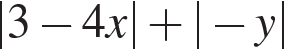 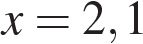 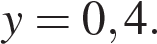 б)   при  и 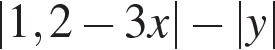 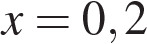 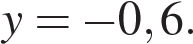 в)   при 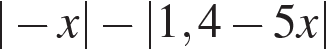 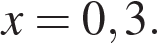 г)  при 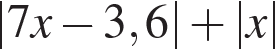 7. Найдите НОД и НОК чисел  (27;108)Часть 2   8. Во время субботника заводом было выпущено 150 холодильников.  этих холодильников было отправлено в больницы, а 60% оставшихся – в детские сады. Сколько холодильников было отправлено в детские сады?  9. На второй полке стояло в 4 раза больше книг, чем на первой. Когда на первую полку поставили еще 35 книг, а со второй убрали 25 книг, то на обоих полках книг стало поровну. Сколько книг было на каждой полке первоначально?10.  Радиус окружности равен 5 см. Найдите длину окружности и площадь круга. Число π округлить до десятых.